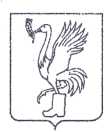 СОВЕТ ДЕПУТАТОВТАЛДОМСКОГО ГОРОДСКОГО ОКРУГА МОСКОВСКОЙ ОБЛАСТИ141900, г. Талдом, пл. К. Маркса, 12                                                          тел. 8-(49620)-6-35-61; т/ф 8-(49620)-3-33-29 Р Е Ш Е Н И Еот __30 января____  2020 г.                                                                        №  3┌                                                      ┐    Об утверждении ликвидационного балансаадминистрации сельского поселения КвашенковскоеТалдомского муниципального районаМосковской областиРуководствуясь Гражданским кодексом Российской Федерации, Федеральным законом от 06.10.2003 №131-ФЗ «Об общих принципах организации местного самоуправления в Российской Федерации», Решением Совета депутатов Талдомского городского округа Московской области от 17 октября 2018 г. № 81 «О ликвидации администрации сельского поселения Квашенковское Талдомского муниципального района Московской области», Совет депутатов Талдомского городского округа                                                                       РЕШИЛ:1. Утвердить ликвидационный баланс администрации  сельского  поселения Квашенковское Талдомского муниципального района Московской области по состоянию на  20 декабря 2019 года (прилагается).2. Настоящее Решение вступает в силу с даты его подписания.3. Контроль за выполнением настоящего Решения возложить на председателя Совета депутатов Талдомского городского округа М.И. Аникеева.Председатель Совета депутатовТалдомского городского округа                                                                           М.И. АникеевГлава Талдомского городского округа                                                                 В.Ю. Юдин